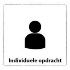 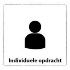 Naam:Klas: In dit document lever je alle opdrachten in van Eindopdracht 2.Je krijgt steeds feedback op wat je inlevert. Pas je document aan naar aanleiding van de feedback van de docent.Opdracht A: Ingrediënten voor 12 cupcakes:Opdracht B: Maak een verpakking voor 2 cup cakesJe kunt het etiket van jouw verpakking laten beoordelen door de docent. Plak hieronder de afbeelding van je etiket.Opdracht C:Productiekanaal van een ingredient.Opdracht D: Bestelling plaatsen voor een grote verkooporderGewicht / benodigdheden:Ingrediënt:Dit voegt de consument zelf toe:Dit voegt de consument zelf toe:Soort bedrijf: Soort bedrijf: Foto: Uitleg (wat doet het bedrijf?):Benoem het type transport:Soort bedrijf: Soort bedrijf: Foto: Uitleg (wat doet het bedrijf?):Benoem het type transport:3.Soort bedrijf: 3.Soort bedrijf: Foto:Uitleg (wat doet het bedrijf?):Benoem het type transport:Soort bedrijf: Soort bedrijf: Foto: Uitleg (wat doet het bedrijf?):Benoem het type transport:Soort bedrijf: Soort bedrijf: Foto: Uitleg (wat doet het bedrijf?):Benoem het type transport:Soort bedrijf: Soort bedrijf: Foto: Uitleg (wat doet het bedrijf?):Benoem het type transport:Ingrediënt:Benodigd:Op voorraad: Verschil:Aantal eenheden: Bijbestellen: